¿Qué es un pacto entre la escuela y los pa-dres?Un pacto entre la escuela y los padres es un plan de acción para mejorar las escuelas y promover el éxito de los estudiantes.El pacto entre la escuela y los padres:Describe cómo el Distrito Escolar Bliss y las familias pueden trabajar juntos para ayudar a los niños a alcanzar los estándares de rendi- miento del estado.Se desarrolla en conjunto con familias, alumnos y profesores.Vincula las metas del distrito, la escuela y el aula para el rendimiento estudiantil.Enumera estrategias para que los maestros, las familias y los estudiantes trabajen juntos hacia el logro de las metas.Describe oportunidades para que las familias se mantengan involucradas con la escuela y en el progreso de los estudiantes.Proporciona y explica métodos de comuni- cación bidireccional entre la escuela y el ho- gar y oportunidades para que las familias participen en la escuela.Desarrollado conjuntamente ESSA SEC1116 (d)Actividades para construir asociaciones:Casa abiertaNoches de compromiso familiar Conferencias de padres y profesoresEscuela / Aula Oportunidades de voluntari- ado Equipo de participación familiarEl boletín del distrito y el sitio web del dis- trito presentan noticias de los próximos eventos de participación de los padres y otra información útil.Comunicación sobre el aprendizaje de los estudiantes:The Bliss School está comprometida con la comunicación continua con los padres sobre el aprendizaje de los estudiantes a través de:Las boletas de calificaciones Conferencias de padres y profesores Sistema de mensajería escolar Boletines escolaresSitios web de escuelas y profesores Redes socialesInicio de llamadas telefónicas o notas Contacto del profesor y la escuelaLas direcciones de correo electrónico de to- do el personal están disponibles en el sitio web de nuestra escuela. www.bliss234.orgEnvíe un correo electrónico o llame al (208- 352-4445) para programar una cita con un miembro del personal.Distrito Escolar Bliss # 234 Título lAcuerdo entre padres y escuelas 2022-2023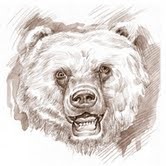 "Preparando a las personas para el éxito a través deEducación"Metas para el rendimiento estu-diantilMeta (s) del distritoEl rendimiento de los estudiantes en lasevaluaciones de hitos de fin de grado y fin de curso aumentará en los niveles com- binados de competencia y distinguido.ESSA SEC1116 (d): (1)Meta (s) de la escuela y área (s) de enfoque Las metas de la Escuela Primaria Blissestán alineadas con las metas y expecta-tivas de nuestro sistema para el mejoram- iento escolar. Los maestros y estudiantes se enfocarán en mejorar las habilidades dealfabetización de todos los estudiantes.ESSA SEC1116 (d): (1)Beneficios para la participación de los pa- dres para estudiantes, padres y escuelasMayor logroMayor confianzaActitudes positivasAmbiente escolar mejoradoRed de apoyo para todosMejor asistenciaComunicacion mejoradaResponsabilidades del maestro / escuelaProporcionar un plan de estudios y materiales de aprendizaje de alta calidad.Brindarle asistencia para comprender losestándares y evaluaciones de rendimiento académi- co y cómo monitorear el progreso de su hijoBrinde oportunidades para la comunicación con- tinua entre usted y los maestros mediante, como mí- nimo:Conferencias anuales de padres y maestrosInformes frecuentes sobre la enfermedad de su hijo Progreso incluyendo calificaciones, exámenes yResultados / descripciones de la evaluaciónOportunidades para hablar con el personal, volun- tariado en decisiones relativas a la educación de tu niñoESSA SEC1116 (d): (2A), (2B), (2D)Responsabilidades del estudianteSiempre hago lo mejor que puedo en mi trabajo y en mi comportamientoTrabajar cooperativamente con mis compañeros de claseCreo que puedo y aprenderé* Usando habilidades, aprendo a ser un solucionadorde problemas proactivo y pensador críticoESSA SEC1116(d): (1)Responsabilidades de los padres*Anime a su hijo a asistir a la escuela con regularidad* Anime a su hijo a mostrar un compor- tamiento escolar positive* Revise la tarea de su hijoAsegúrese de que su hijo esté biendescansado y alimentado* Leerle a su hijo a diarioOfrézcase como voluntario en la es- cuela y el aula de su hijo si el tiempo o el horario lo permiten* Asistir a conferencias de padres ymaestros y participar, cuando sea apropi- ado, en decisiones relacionadas con la educación de su hijo.ESSA SEC1116 (d): (1), (2A)Contáctenos: Distrito Escolar Bliss # 234601 E US HWY 30Apartado de correos 115 Bliss, ID 83314208-352-445www.bliss234.org